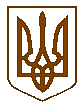 Баришівська селищна рада                                                                                                                                Броварського районуКиївської областіVIII скликанняР І Ш Е Н Н Я21.05.2021                                                                                       № проєктПро безоплатну передачу з комунальної власності Баришівської селищної ради у комунальну власність Березанської міської ради об’єктів водопостачання та водовідведення   Керуючись ст.26,  п.5 ст. 60 Закону України «Про місцеве самоврядування  в Україні», ст. ст. 2,5, 6 Закону України «Про передачу об’єктів права державної та комунальної власності», враховуючи  звернення депутатів Березанської міської ради щодо передачі у комунальну власність Березанської міської ради об’єктів водопостачання та водовідведення сіл Садове, Недра, Ярешки , затверджене рішенням міської ради від 23.03.2021 №168-11-VІІІ,   селищна рада  вирішила:1.Передати безоплатно з комунальної власності Баришівської селищної ради та балансу Комунального підприємства Баришівської селищної  ради  «Господар»»   в комунальну власність Березанської міської   ради об’єктів водопостачання та водовідведення сіл Садове, Недра, Ярешки (додаток 1 до рішення сесії).2.Делегувати до складу комісії з приймання - передачі об’єктів водопостачання та водовідведення сіл Садове, Недра, Ярешки  із комунальної власності  Баришівської селищної ради у комунальну власність Березанської міської ради  :- Олексюка Володимира Володимировича – депутата селищної ради, члена постійної комісії селищної ради з питань законності і правопорядку, комунальної власності, транспорту та зв’язку,-  Шуляка Юрія Григоровича – директора комунального підприємства Баришівської селищної ради «Гсподар»- Дибку Тетяну Миколаївну – начальника відділу комунальної власності, житлово – комунального господарства та благоустрою апарату виконавчого комітету Баришівської селищної ради;- Масловцеву Оксану Олександрівну – головного спеціаліста відділу бухгалтерського обліку та консолідованої звітності, апарату виконавчого комітету Баришівської селищної ради ;Шкурпат Любов Ярославівнк – бухгалтера І категорії  КП БСР «Господар»3. Передачу об’єктів водопостачання та водовідведення зазначених в п.1 цього рішення  провести у відповідності до чинного законодавства та  бухгалтерських стандартів України.4. Контроль за виконанням цього рішення покласти на постійну комісію селищної ради з питань законності і правопорядку, комунальної власності, транспорту та зв’язку. Секретар ради                                                                     Надія СЛУХАЙ